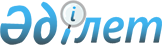 Об установлении права ограниченного пользовани (публичный сервитут) земельными участкамиРешение акима города Алтай Восточно-Казахстанской области от 28 сентября 2020 года № 5. Зарегистрировано Департаментом юстиции Восточно-Казахстанской области 28 октября 2020 года № 7722
      Примечание ИЗПИ.

      В тексте документа сохранена пунктуация и орфография оригинала.
      В соответствии со статьей 19, подпунктом 2) пункта 4 статьи 69 Земельного кодекса Республики Казахстан от 20 июня 2003 года, подпунктом 6) пункта 1 статьи 35 Закона Республики Казахстан от 23 января 2001 года "О местном государственном управлении и самоуправлении в Республике Казахстан" аким города Алтай РЕШИЛ: 
      1. Установить акционерному обществу "Казахтелеком" право ограниченного целевого пользования земельными участками (публичный сервитут), без изъятия земельных участков у собственников и землепользователей, общей площадью 0,9281 га сроком на 10 лет до 31 декабря 2030 года, для эксплуатации телефонной канализации АТС-60, АТС-70 города Алтай в пределах охранной зоны, расположенными согласно приложению к настоящему решению.
      2. Государственному учреждению "Аппарат акима города Алтай" обеспечить государственную регистрацию настоящего решения в Департаменте юстиции Восточно-Казахстанской области.
      3. Настоящее решения вводится в действие по истечении десяти календарных дней после дня его первого официального опубликования.
					© 2012. РГП на ПХВ «Институт законодательства и правовой информации Республики Казахстан» Министерства юстиции Республики Казахстан
				
      Временно исполняющий обязанности акима города Алтай 

Ж. Аскарова
Приложение 
к распоряжению акима 
города Алтай 
от 28 сентября 2020 года № 5
№ п\п
Местоположение земельного участка
Площадь земельного участка, га
1
2
3
1
Улица А.Каюпова: от улицы М.Горького до бульвара Бурнашова; по улице Тәуелсіздік: от улицы М.Горького до улицы Зыряновская; по улице Жаксыбаева: от улицы Тәуелсіздік до улицы Пролетарской; по бульвару Бурнашова: от улицы А.Каюпова до улицы Садовая; по переулку Тенистому: от улицы Фрунзе до улицы Тәуелсіздік; по улице Фрунзе: от улицы Бочарникова до улицы Астана; по улице Тимофеева: от улицы Бочарникова до улицы Астана; по улице Астана от улицы Фрунзе до улицы Тимофеева.
0,8977
2
По улице Жаксыбаева, в районе домов №26, 28, 30 
0,0110
3
По улице Солнечная, в районе домов №4, 4/1, 4/2, 8/1
0,0194